ESCUELA PRIMARIA RUINAS DE BONAMPAK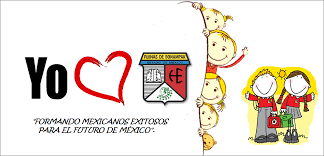 CCT15EPR0287RPROGRAMA DE EDUCACIÓN A DISTANCIATAREASGRADO: “5” Semana del 9 al 13 de octubre.link para obtener los libros en línea. http://www.apoyo-primaria.com/2015/09/libros-de-texto-quinto-grado-2015-2016.html?m=1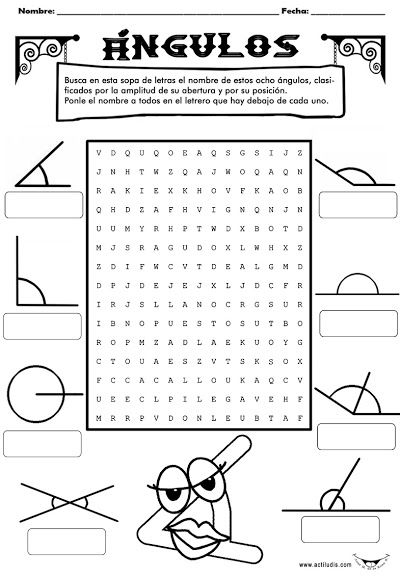 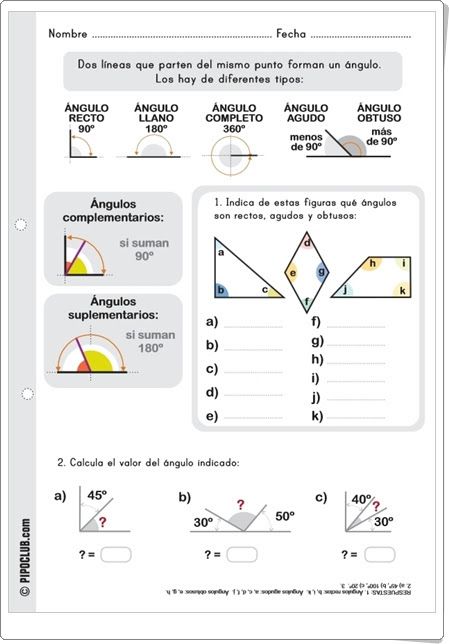 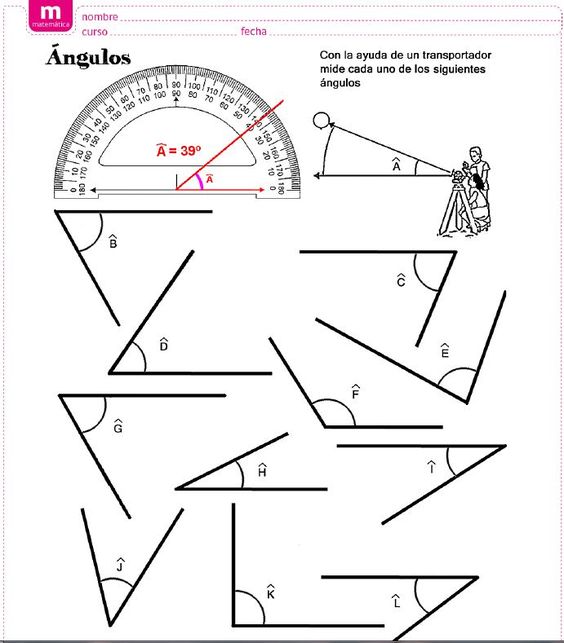 LunesMATERIATEMATAREA PROGRAMADAMATERIALFECHA DE REVISIÓNCIENCIAS NATURALESTRANSTORNOS ALIMENTICIOSBuscar información  acerca de los tipos de trastornos alimenticios, que vienen el  libro de texto pagina 24  y 25Anorexia nerviosa, Bulimia y desnutrición, realizar un mapa conceptual en hojas de colores e ilustrarlo y pegarlo en el cuaderno.  Libro de texto.Cuaderno VIERNES 13 DE OCTUBREMATEMATICASTIPOS DE ANGULOS  Realizar una investigación acerca de los tipos de ángulos  agudo, obtuso y recto.-Características generales-Cómo identificarlos-Dar ejemplos de cada tipo. Poner el apunte en el cuaderno de matemáticas. Cuaderno de Matemáticas VIERNES  13 DE OCTUBREESPAÑOL Compresión Lectora Seguir trabajando el cuadernillo de compresión  lectora de manera diaria. http://212.183.203.98/Comprensi%F3n%20lectora/Espa%F1ol%205%20Grado%20Primaria.pdfMaterial imprimibleAL REGRESO A CLASES. MartesMATERIATEMATAREA PROGRAMADAMATERIALFECHA DE REVISIÓNGEOGRAFIA “Movimientos de Rotación” Elaborar en tu cuaderno las siguientes preguntas  y responder. Mencionarán el nombre de un país de América en el que ya es de noche y otro donde todavía es de día. ¿Por qué cuando en el polo norte es de noche, en el polo sur es de día? Pasaran al cuaderno  la tabla de la página 22, las estaciones que correspondan a los cuatro periodos y terminaran de contestarla. Libro de texto CuadernoVIERNES 13 DE OCTUBREMATEMATICASCLASIFICACION DE ANGULOS Realizaras la impresión de una hoja con el tema “sopa de letras”,  la contestaras de acuerdo a las indicaciones que vienen en dicha hoja.Después pegaras la hoja en el cuaderno Cuaderno de matemáticas VIERNES 13 DE OCTUBRE      ESPAÑOLFABULAAnalizarán la fábula “El cuervo y el zorro” de su libro de texto página 21 Después contestaran:1.- ¿Por qué estaría el cuervo parado en la rama de un árbol con un trozo de queso en el pico? 2.- ¿Qué quiere decir el autor con la frase “un zorro muy maestro”? 3.- ¿Qué signiﬁca tener “bella traza”? 4.- ¿Por qué el zorro alabó al cuervo? 5.- ¿Qué ocurrió cuando el cuervo comenzó a cantar? 6.-¿Qué signiﬁca el refrán: “Quien oye aduladores, nunca espere otro premio”?.libro de texto y cuadernoVIERNES 13 DE OCTUBREMiércolesMATERIATEMATAREA PROGRAMADAMATERIALFECHA DE REVISIÓNHISTORIA LUCHAS INTERNAS Y LOS PRIMEROS GOBIERNOS FEDERALISTAS Y CENTRALISTAS Leer la pagina 22 Y 23 del libro de texto Cuaderno y libro de textoLUNES  16 OCTUBREHISTORIA LUCHAS INTERNAS Y LOS PRIMEROS GOBIERNOS FEDERALISTAS Y CENTRALISTASDespués de leer el tema realizar un mapa conceptual que contenga las características principales de esa lectura e ilustrar. Leer de la página 24 y 25 y realizar un cuestionario de 10 preguntas.Por último de la 26 y 27 realizar un  esquema recordando lo más relevante de la lectura e ilustrarlo. (puedes utilizar tu creatividad) tomarle foto. Cuaderno y libro de textoLUNES  16 OCTUBREMATEMATICAS TIPOS  DE ANGULOS   Con apoyo de tus padres tendrás que realizar el  “anexo 2”  con el objetivo de comenzar a practicar tipos de ángulos y como medirlos. (Esa hoja se imprime y pega en el cuaderno de matemáticas). Cuaderno de Matemáticas ESPANOL  REFRAN Pagina 21En su cuaderno, reconstruirán con sus palabras lo que ocurrió en la fábula. Utilizarán como guía con estas oraciones: Al principio, un cuervo estaba muy contento. Luego, llegó un zorro y le dijo. Al oír al zorro, el cuervo. Al ﬁnal, el zorro le dijo al cuervo que. -Anotarán en el cuaderno cuál es la enseñanza o moraleja de esta fábula .-Cuaderno y libro de textoJuevesMATERIATEMATAREA PROGRAMADAMATERIALFECHA DE REVISIÓNFORMACION CIVICA Y ETICASituaciones y conductas que te ponen en riesgoRealizar un mapa mental  de la página 30 y 31 del libro de texto, en el cuaderno (recuerda que debe estar presentado con imágenes e ideas principales.) Es importante destacar las conductas que ponen en riesgo tu salud e integridad física, Pide apoyo de tus padres para realizar un dibujo en donde representes tus metas para este ciclo escolar.Otro de cómo te visualizas ante tus padres, hermanos y amigos. (puedes realizarlos en hojas blancas y pegar en el cuaderno)CuadernoLibro  de textoVIERNES 13 DE OCTUBREMATEMATICAS ÁNGULOS Realiza el anexo 3 que te dejo en este archivo, imprime y resuelve, al finalizar pégalo en tu cuaderno.Cuaderno de matemáticas VIERNES 13 DEOCTUBREESPAÑOLREFRANAnotaran las siguientes preguntas en su cuaderno y las  responderán esto: ¿Cuál de los siguientes refranes se relaciona con la moraleja del texto anterior Cría cuervos y te sacarán los ojos. Habla del lisonjero, siempre es vana y sin provecho. A palabras necias, oídos sordos. Explica porque en tu cuaderno.Cuaderno de Español.VIERNES 13 DE OCTUBREViernes MATERIATEMATAREA PROGRAMADAMATERIALFECHA DE REVISIÓNCALIGRAFIA  Y VOCABULARIOCALIGRAFIA VOCABULARIOCÁLCULOSeguir trabajando con los   ejercicios del compilado de caligrafía, nuevamente realizaran 10Dejamos el link. https://1drv.ms/b/s!AlbKsouer1WJgSew3IFMgo_vKx3A.-Hacer un cálculo mental de 10 reactivos en tu cuaderno.-Deberán realizar en el cuaderno de caligrafía 10 oraciones con las palabras del vocabulario de quinto grado, que contenga, sujeto, predicado, y adverbio. Cuaderno de Caligrafía VIERNES 13 DE OCTUBRE.